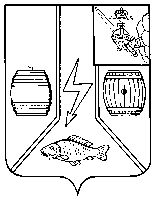 МУНИЦИПАЛЬНОЕ СОБРАНИЕКАДУЙСКОГО МУНИЦИПАЛЬНОГО ОКРУГАВОЛОГОДСКОЙ ОБЛАСТИР Е Ш Е Н И Е25 января 2023 г.                                                                                                            № 9р.п. КадуйОб утверждении Положения о почетном знаке «За заслуги перед Кадуйским муниципальным округом»Утвердить Положение о почетном знаке «За заслуги перед Кадуйским муниципальным округом»  (прилагается).Признать утратившим силу решение Муниципального Собрания Кадуйского муниципального округа от 28 сентября 2016 г. № 66 «Об утверждении Положения о почетном знаке «За заслуги перед Кадуйским районом» за исключением пункта 2.Настоящее решение вступает в силу со дня официального опубликования   в районной газете «Наше время».УТВЕРЖДЕНОрешением Муниципального СобранияКадуйского муниципального округаот 25 января 2023 г. № 9ПОЛОЖЕНИЕО ПОЧЕТНОМ ЗНАКЕ «ЗА ЗАСЛУГИ ПЕРЕД КАДУЙСКИМ МУНИЦИПАЛЬНЫМ ОКРУГОМ»Общие положения1. Почетный знак «За заслуги перед Кадуйским муниципальным округом» является формой поощрения, выражением признательности, уважения, благодарности к лицам, которые оказали значительное влияние на развитие и процветание Кадуйского округа, благополучие его жителей.  Награждение почетным знаком производится один раз, в год может быть вручено не более 5-ти почетных знаков.2. Почетным знаком «За заслуги перед Кадуйским муниципальным округом» награждаются:2.1. жители Кадуйского округа, проживающие на территории округа не менее 5 лет, за:существенный вклад в развитие местного самоуправления, экономики, производства, науки, техники, искусства, образования, здравоохранения, культуры, спорта, охраны окружающей среды и обеспечения экологической безопасности, правопорядка и общественной безопасности и других отраслей народного  хозяйства;благотворительную и иную деятельность, способствующую всестороннему развитию Кадуйского округа и повышению благосостояния его жителей;осуществление конкретных и особо значимых для округа дел.2.2. граждане, совершившие мужественный поступок во благо округа.II. Порядок представления к награждениюпочетным знаком «За заслуги перед Кадуйским муниципальным округом»3. Ходатайствовать о награждении почетным знаком «За заслуги перед Кадуйским муниципальным округом» могут Муниципальное Собрание Кадуйского муниципального округа, а также коллективы предприятий, учреждений, организаций всех форм собственности, расположенных на территории округа, группы граждан, численностью не менее 1 тысячи человек.Документы заверяются руководителями предприятий, организаций, учреждений, возбуждающими ходатайство, и представляются Главе Кадуйского муниципального округа. Они должны содержать полные сведения о деятельности лица, представляемого к награждению почетным знаком, послужившие основанием для награждения. К представляемым документам относятся:характеристика гражданина с отражением его заслуг перед округом, а также Кадуйским муниципальным районом; выписка из протокола собрания коллектива;ходатайство, заверенное руководителем предприятия, организации, учреждения;согласие на обработку персональных данных. Глава Кадуйского муниципального округа рассматривает поступившие документы в течении 30 дней с момента поступления. Награждение почетным знаком производится Главой Кадуйского муниципального округа на основании постановления Главы Кадуйского муниципального округа.Лицу, награжденному почетным знаком «За заслуги перед Кадуйским муниципальным округом», вручается:почетный знак;удостоверение установленного образца;единовременное денежное вознаграждение в размере 10 000 (Десять тысяч) рублей, с учетом ежегодного пересчета на индекс инфляции на начало года, за счет средств бюджета округа.7. Сведения о лице, награжденном почетным знаком и о его делах, заносятся в Книгу Почета Кадуйского муниципального округа.Председатель Муниципального Собрания Кадуйского муниципального округаГлава Кадуйского муниципального округа Вологодской области______________ З.Г. Кузнецова________________ С.А. Грачева